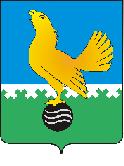 МУНИЦИПАЛЬНОЕ ОБРАЗОВАНИЕгородской округ Пыть-ЯхХанты-Мансийского автономного округа-ЮгрыАДМИНИСТРАЦИЯ ГОРОДАП О С Т А Н О В Л Е Н И ЕОт 29.11.2023									№ 326-паО порядке разработки и реализации муниципальных программ города Пыть-Яха(в ред. 19.06.2024 № 119-па)В соответствии с Бюджетным кодексом Российской Федерации, Федеральным законом от 28.06.2014 № 172-ФЗ «О стратегическом планировании в Российской Федерации», Указами Президента Российской Федерации от 07.05.2018 № 204 «О национальных целях и стратегических задачах развития Российской Федерации на период до 2024 года», от 07.05.2024 № 309 «О национальных целях развития Российской Федерации на период до 2030 года и на перспективу до 2036 года», от 04.02.2021 № 68 «Об оценке эффективности деятельности высших должностных лиц (руководителей высших исполнительных органов государственной власти) субъектов Российской Федерации и деятельности органов исполнительной власти субъектов Российской Федерации», постановлением Правительства Ханты-Мансийского автономного округа-Югры от 05.08.2021 № 289-п «О порядке разработки и реализации государственных программ Ханты-Мансийского автономного округа – Югры»:1.	Утвердить:1.1. Публичную декларацию о реализации мероприятий муниципальной программы города Пыть-Яха, порядок формирования и корректировки (приложение № 1).1.2 Порядок принятия решения о разработке муниципальных программ города Пыть-Яха, их формирования, утверждения и реализации (приложение              № 2).1.3. Модельную муниципальную программу города Пыть-Яха (приложение № 3).2.	Управлению по внутренней политике (Т.Н. Староста) опубликовать постановление в печатном средстве массовой информации «Официальный вестник» и дополнительно направить для размещения в сетевом издании в информационно-телекоммуникационной сети «Интернет» - pyt-yahinform.ru.».3.	Отделу по обеспечению информационной безопасности                                   (А.А. Мерзляков) разместить постановление на официальном сайте администрации города в сети Интернет.4.	Настоящее постановление вступает в силу с 01 января 2024 года и распространяет свое действие на правоотношения, связанные с формированием бюджета города Пыть-Яха на 2024 год и плановый период 2025 и 2026 годов.5.	Считать утратившими силу постановления администрации города:- от 30.09.2021 № 453-па «О порядке разработки и реализации муниципальных программ города Пыть-Яха»;- от 28.04.2022 № 162-па «О внесении изменений в постановление администрации города от 30.09.2021 № 453-па «О порядке разработки и реализации муниципальных программ города Пыть-Яха»;-  от 28.03.2023 № 90-па «О внесении изменений в постановление администрации города от 30.09.2021 № 453-па «О порядке разработки и реализации муниципальных программ города Пыть-Яха» (в ред. от 28.04.2022 № 162-па).6.	Контроль за выполнением постановления возложить на заместителя главы города – председателя комитета по финансам.Глава города Пыть-Яха								Д.С. ГорбуновПриложение № 1к постановлению администрациигорода Пыть-Яхаот 29.11.2023 № 326-паПубличная декларацияо результатах реализации мероприятий муниципальной программыгорода Пыть-Яха, порядок формирования и корректировки(далее - Публичная декларация)I. Общие положения1. Публичная декларация разработана в целях: открытости государственного и муниципального управления и повышения уровня удовлетворенности населения реализацией мероприятий муниципальной программы города Пыть-Ях; расширения возможностей непосредственного участия гражданского общества в процессах разработки и экспертизы решений, принимаемых исполнительными органами муниципальной власти города Пыть-Яха; развития механизмов общественного контроля за деятельностью исполнительных органов муниципальной власти города Пыть-Яха.2. Публичная декларация - публично принятые обязательства, нацеленные на фундаментальные изменения в экономике и социальной сфере, направленные на реализацию основных положений Указа Президента Российской Федерации от 7 мая 2018 года №204 «О национальных целях и стратегических задачах развития Российской Федерации на период до 2024 года», в соответствии с приоритетами стратегического развития, определенными в посланиях Президента Российской Федерации, концепциях, государственных программах Российской Федерации, Стратегии социально-экономического развития Ханты-Мансийского автономного округа - Югры до 2030 года, отраслевых стратегиях и других документах стратегического планирования Российской Федерации и автономного округа, Стратегии социально-экономического развития города Пыть-Яха до 2030 года.3. Результат реализации мероприятий муниципальной программы (далее - результат) - количественно выраженная характеристика состояния сферы социально-экономического развития города Пыть-Яха. Результат должен соответствовать критериям измеримости, достижимости, актуальности и ограниченности во времени, быть следствием реализации взаимоувязанных с ним мероприятий муниципальной программы.II. Порядок формирования и корректировкиПубличной декларации4. Публичная декларация разрабатывается и утверждается в соответствии с приложением к настоящему Приложению № 1 к постановлению администрации города Пыть-Яха.Введение дополнительных разделов в Публичную декларацию не допускается. Возможно дополнение Публичной декларации презентационным материалом.5. Публичная декларация разрабатывается ответственным исполнителем муниципальной программы и утверждается первым заместителем главы города, либо заместителем главы города (по направлению деятельности), согласовывается начальником управления по экономике и размещается на официальном сайте администрации города в разделе «Для граждан» / «Публичные декларации муниципальных программ».6. Основанием для корректировки публичной декларации является необходимость приведения ее в соответствие с изменениями муниципальной программы, связанными с уточнением наименований и (или) объемов финансирования мероприятий (подпрограмм) муниципальной программы, реализация которых напрямую приводит к достижению соответствующего результата, в срок не позднее 10 рабочих дней после утверждения указанных изменений постановлением администрации города.7. Откорректированная, утвержденная и согласованная Публичная декларация подлежит размещению на едином сайте администрации города не позднее 3 рабочих дней после согласования и утверждения.III. Требования к содержанию8. Результаты реализации мероприятий муниципальной программы должны отражать ожидаемое изменение состояния соответствующей сферы социально-экономического развития города Пыть-Яха и должны количественно характеризовать итоговые результаты ее реализации, учитывая специфику развития соответствующей сферы города.9. Результаты муниципальной программы должны соответствовать следующим требованиям:9.1. социальная направленность (результаты, определенные в качестве целевых ориентиров муниципальной программы, должны отвечать запросам населения и отражать решение социально значимых проблем);9.2. общедоступность (формулировка результата должна быть простой и понятной, обеспечивающей одинаковое понимание существа измеряемой характеристики, как специалистами, так и населением, бизнес-сообществом, общественными организациями);9.3. адекватность (результат должен очевидным образом характеризовать прогресс (положительную динамику, или стабильность) в достижении цели или решении задачи и охватывать все существенные аспекты достижения цели или решения задачи муниципальной программы);9.4. объективность (не допускается использование результатов, улучшение отчетных значений которых возможно при ухудшении реального положения дел; используемые результаты должны в наименьшей степени создавать стимулы для участников муниципальной программы, подведомственных им организаций к искажению результатов реализации муниципальной программы);9.5. достоверность (способ сбора и обработки исходной информации должен допускать возможность проверки точности полученных данных в процессе независимого мониторинга и оценки муниципальной программы);9.6. экономичность (получение отчетных данных должно проводиться с минимально возможными затратами; для получения результатов, определенных в качестве целевых ориентиров муниципальной программы, в приоритетном порядке должны применяться уже существующие процедуры сбора информации).10. Количество отражаемых в Публичной декларации результатов реализации мероприятий муниципальной программы должно быть минимально и в то же время достаточно для отражения достижения цели и решения задач муниципальной программы (не менее трех и не более восьми).Приложение к приложению № 1к постановлению администрациигорода Пыть-ЯхаУтверждаю:                                                             Согласовано:Заместитель главы                                                  Начальникгорода (по направлению деятельности)               управления по экономике___________________________                            _______________________«____» __________ 202__ г.                                  «___» ________ 202__ г.Публичная декларацияРезультаты реализации мероприятий муниципальной программы    ____________________________________________________________________(наименование программы)Приложение № 2к постановлению администрации города Пыть-Яха				от 29.11.2023 № 326-паПорядокпринятия решения о разработке муниципальных программгорода Пыть-Яха, их формирования, утверждения и реализации(далее - порядок)Раздел I. Общие положения1. Порядок разработан в соответствии со статьей 179 Бюджетного кодекса Российской Федерации, Федеральным законом от 28.06.2014 № 172-ФЗ «О стратегическом планировании в Российской Федерации» и определяет общие положения, принципы формирования муниципальных программ города Пыть-Яха, полномочия органов местного самоуправления города Пыть-Яха при формировании и реализации муниципальных программ, управление и контроль реализации муниципальной программы.2. Порядок устанавливает требования и формы к документам, разрабатываемым при формировании муниципальных программ и их структурных элементов, за исключением региональных проектов (региональные проекты, направленные на достижение целей, показателей и решение задач национального проекта (соответствуют федеральным проектам, входящим в национальные проекты), региональные проекты, направленные на достижение целей социально-экономического развития города, ведомственных проектов (далее - региональные проекты, ведомственные проекты).3. Формирование региональных проектов, ведомственных проектов, а также документов разрабатываемых при формировании и реализации таких проектов, осуществляется в соответствии с постановлением Правительства Российской Федерации от 31 октября 2018 года № 1288 «Об организации проектной деятельности в Правительстве Российской Федерации» (далее – постановление №1288, региональный проект), постановлением Правительства Ханты-Мансийского автономного округа-Югры от 25.12.2015 №485-п «О системе управления проектной деятельностью в исполнительных органах государственной власти Ханты-Мансийского автономного округа – Югры» (далее – постановление №485, проекты автономного округа).4. Порядок включает следующие основные понятия:- муниципальная программа представляет собой документ стратегического планирования, содержащий комплекс планируемых мероприятий (результатов), взаимоувязанных по задачам, срокам осуществления, исполнителям и ресурсам и обеспечивающих наиболее эффективное достижение приоритетов и целей, решение задач социально-экономического развития города;- комплекс процессных мероприятий представляет собой группу скоординированных мероприятий (результатов), имеющих общую целевую ориентацию и направленных на выполнение функций и решение задач структурных подразделений администрации города Пыть-Яха или иных органов местного самоуправления, организаций, соответствующих положениям (уставам, законам) о таких структурных подразделениях администрации города Пыть-Яха, организациях;- национальная цель – национальная цель развития Российской Федерации, определенная Указом Президента Российской Федерации от 07.05.2024 № 309 «О национальных целях развития Российской Федерации на период до 2030 года и на перспективу до 2036 года» (далее Указ);- целевой показатель национальной цели – показатель, характеризующий достижение национальной цели, определенный Указом;- цель муниципальной программы – социальный, экономический или иной общественно значимый или общественно понятный эффект от реализации муниципальной программы на момент окончания реализации этой муниципальной программы; - задача муниципальной программы – итог деятельности, направленный на достижение изменений в социально-экономической сфере;- показатель – количественно измеримый параметр, характеризующий достижение целей муниципальной программы, выполнение задач структурного элемента такой программы, и отражающий конечные социально-экономические и иные общественно значимые эффекты от реализации муниципальной программы, ее структурного элемента;- прокси-показатель – дополнительный показатель муниципальной программы или ее структурного элемента, отражающий динамику основного показателя, но имеющий более частую периодичность расчета;- ответственный исполнитель муниципальной программы – структурное подразделение администрации города, определенное в соответствии с перечнем муниципальных программ, утвержденным распоряжением администрации города, и обладающий полномочиями, установленными Порядком;- участники муниципальной программы – организации (подведомственные структурным подразделениям администрации города учреждения, некоммерческие организации), участвующие в реализации структурного элемента муниципальной программы;- соисполнитель муниципальной программы – структурное подразделение администрации города, муниципальное казенное учреждение, являющееся ответственным за реализацию структурного элемента муниципальной программы; - куратор муниципальной программы – должностное лицо, обеспечивающее управление реализацией муниципальной программы, назначаемое из числа заместителей главы города, в ведении которых находится структурное подразделение администрации города - ответственный исполнитель муниципальной программы;- структурные элементы – региональные проекты, ведомственные проекты, муниципальные проекты, комплексы процессных мероприятий, необходимые и достаточные для достижения целей и показателей муниципальной программы;- объект – конечный материальный или нематериальный продукт, или услуга, планируемые к приобретению и (или) получению в рамках выполнения (достижения) мероприятия (результата) структурного элемента муниципальной программы;- контрольная точка – документально подтверждаемое событие, отражающее факт завершения значимых действий по выполнению (достижению) мероприятия (результата) структурного элемента муниципальной программы и (или) созданию объекта;- направление (подпрограмма) муниципальной программы – это часть муниципальной программы, выделенная исходя из масштаба и сложности задач, решаемых в соответствии с муниципальной программой, и содержащая структурные элементы, взаимоувязанные по срокам, ресурсам и исполнителям.5. Ответственным исполнителем муниципальной программы осуществляется формирование реестра документов (далее – реестр документов) на общем диске с разграниченным доступом (Serverfile\для всех\Муниципальные программы) по форме согласно приложению №1 к модельной муниципальной программе, а также обеспечивается его актуальность и полнота.6. В реестре документов приводится следующая информация:1) тип документа. Определяется в зависимости от содержания документа и должен соответствовать одному из следующих типов:- паспорт муниципальной программы;- правила (порядок) предоставления субсидий (грантов) юридическим лицам, индивидуальным предпринимателям, а также физическим лицам – производителям товаров, работ, услуг, в том числе некоммерческим организациям при реализации муниципальной программы; - порядок предоставления мер поддержки отдельным категориям граждан;- перечень создаваемых объектов;- иные документы, направленные на реализацию структурных элементов муниципальной программы.2) вид документа. Указывается нормативно правовой акт органов местного самоуправления города Пыть-Яха;3) наименование и реквизиты. Указывается дата и номер утвержденного (принятого) документа;4) разработчик. Наименование структурного подразделения администрации города Пыть-Яха (организации), ответственного за разработку документа;5) гиперссылка на текст документа на едином официальном сайте администрации города Пыть-Яха в сети Интернет: www.adm.gov86.org (далее - официальный сайт) или в иные информационные источники (в случае размещения документа).В случае утверждения (принятия) документов, предусматривающих внесение изменений в ранее утвержденный (принятый) документ, такие документы также подлежат обязательному включению в реестр документов по соответствующей муниципальной программе.7. Муниципальные программы разрабатываются на основании перечня муниципальных программ, утвержденного распоряжением администрации города (далее - перечень муниципальных программ).Внесение изменений в нормативный правовой акт об утверждении муниципальной программы осуществляется ее ответственным исполнителем до 25 декабря текущего финансового года в соответствии с порядком, с целью приведения муниципальной программы в соответствие с решением Думы о бюджете города Пыть-Яха на очередной финансовый год и плановый период (о внесении в него изменений), со сводной бюджетной росписью, во исполнение поручений главы города Пыть-Яха, а также по мере возникновения необходимости в целях повышения эффективности реализации муниципальной программы.Формирование паспорта муниципальной программы и внесение в указанный паспорт изменения осуществляются в соответствии с порядком, действующей методологией управления проектной деятельностью, по указанным в абзаце втором пункта 7 Порядка основаниям. Внесение изменений в программу осуществляется до момента наступления сроков достижения (выполнения) изменяемых параметров муниципальной программы (мероприятий (результатов) и показателей).8. Формирование муниципальных программ осуществляется исходя из следующих принципов:а) обеспечение достижения национальных целей развития с учетом влияния мероприятий (результатов) муниципальных программ на достижение соответствующих показателей национальных целей развития, приоритетов социально-экономического развития Российской Федерации, Ханты-Мансийского автономного округа – Югры (далее – автономный округ), города Пыть-Яха, установленных документами стратегического планирования, а также учет показателей для оценки эффективности деятельности высших должностных лиц субъектов Российской Федерации и исполнительных органов субъектов Российской Федерации, установленных Указом Президента Российской Федерации от 4 февраля 2021 года № 68;б) обеспечение планирования и реализации муниципальных программ с учетом необходимости достижения национальных целей развития, целевых показателей, их характеризующих, приоритетов и целей социально-экономического развития города Пыть-Яха, взаимоувязки их целей, сроков, объемов и источников финансирования (программно-целевой принцип);в) обеспечение консолидации бюджетных ассигнований бюджета муниципального образования, в том числе предоставляемых межбюджетных трансфертов из регионального бюджета бюджету муниципального образования, а также внебюджетных источников, в том числе предусмотренных соглашениями между администрацией города Пыть-Яха и юридическими лицами, средств учреждений, получаемых от предпринимательской и иной приносящей доход деятельности, направленных на реализацию государственной политики, решение вопросов муниципального значения в соответствующих сферах, и влияющих на достижение показателей, выполнение (достижение) мероприятий (результатов), запланированных в муниципальных программах;г) синхронизация муниципальных программ с государственными программами Ханты-Мансийского автономного округа - Югры, влияющими на достижение показателей и на выполнение (достижение) мероприятий (результатов) муниципальных программ;д) выделение в структуре муниципальной программы:- региональных проектов (региональные проекты, направленные на достижение целей, показателей и решение задач национального проекта (соответствуют федеральным проектам, входящим в национальные проекты), региональных проектов, направленных на достижение показателей федеральных проектов, не входящих в состав национальных проектов, региональные проекты, направленные на достижение целей социально-экономического развития автономного округа);- ведомственных проектов, направленных на достижение и (или) вклад в достижение показателей государственной программы автономного округа, а также достижение иных показателей и (или) решение иных задач соответствующего исполнительного органа автономного округа, иного государственного органа, организации;-процессных мероприятий, реализуемых непрерывно либо на периодической основе.е) закрепление должностного лица, ответственного за реализацию муниципальной программы, а также каждого структурного элемента муниципальной программы.9. Формирование и исполнение комплексов процессных мероприятий осуществляют ответственные исполнители, соисполнители (структурные подразделения администрации города, являющиеся ответственными за разработку и реализацию структурного элемента муниципальной программы) и участники муниципальных программ (подведомственные организации, участвующие в реализации структурных элементов) в соответствии с Порядком.10. Формирование, представление, согласование паспортов муниципальных программ, запросов на их изменение, планов реализации структурных элементов муниципальных программ, отчетов о ходе их реализации, а также иных документов, разрабатываемых при реализации муниципальных программ, осуществляются в форме документов посредством системы автоматизации делопроизводства и электронного документооборота «Дело», подписанных лицами, уполномоченными в установленном порядке действовать от имени ответственного исполнителя (соисполнителя, участника) муниципальной программы. 11. Актуальная информация о параметрах муниципальных программ, в том числе опубликованные нормативные правовые акты об утверждении муниципальных программ, подлежат размещению на официальном сайте администрации города Пыть-Яха в сети Интернет: www.adm.gov86.org (далее - официальный сайт).Раздел II. Полномочия органов местного самоуправлениягорода Пыть-Яха при формировании и реализации муниципальных программ12. Ответственный исполнитель муниципальной программы:12.1. Формирует проект муниципальной программы в составе документов, предусмотренных пунктом 2 приложения 3 к настоящему постановлению (далее - проект муниципальной программы), и обеспечивает его согласование соисполнителями и участниками муниципальной программы, иными органами и организациями.12.2. Осуществляет подготовку проекта муниципальной программы и изменений в нее, организует согласование ее с соисполнителями по структурным элементам, в отношении которых вносятся изменения, и обеспечивает внесение проекта муниципальной программы и изменений в нее на согласование в соответствии с настоящим порядком, в том числе по результатам ежегодной оценки эффективности ее реализации, и иные изменения.К проекту о внесении изменений в муниципальную программу прилагается аналитическая записка по форме, установленной приложением № 1 к Порядку.12.3. Направляет: а) подготовленные с учетом подпункта 12.2 настоящего пункта проекты муниципальных программ с приложением обоснований, послуживших основанием для их корректировки, на экспертизу в комитет по финансам администрации города, управление по экономике администрации города в порядке, установленном пунктом 10 Порядка;б) размещает проект муниципальной программы и изменений в нее на официальном сайте администрации города Пыть-Яха в сети Интернет: www.adm.gov86.org (далее - официальный сайт) для рассмотрения и подготовки предложений населением, бизнес-сообществами, общественными организациями;в) после получения заключений проект муниципальной программы направляется ответственным исполнителем в управление по правовым вопросам администрации города для проведения антикоррупционной экспертизы в соответствии с установленным порядком;г) сформированный на очередной финансовый год и плановый период проект муниципальной программы в Счетно-контрольную палату города Пыть-Ях (далее Счетно-контрольная палата) для осуществления финансово-экономической экспертизы в части, касающейся расходных обязательств муниципальных программ на бумажном и электронном носителях. Счетно-контрольной палатой проводится экспертиза проекта муниципальной программы в сроки, установленные Регламентом Счетно-контрольной палаты города Пыть-Яха, в случае наличия замечаний и предложений администрация города в лице ответственного исполнителя программы в течение 3 рабочих дней с момента проведения экспертизы производит доработку проекта программы.12.4. Обеспечивает реализацию муниципальной программы.12.5. Разрабатывает в пределах полномочий проекты правовых актов, необходимых для реализации муниципальной программы.12.6. Координирует деятельность соисполнителей при подготовке проектов муниципальной программы, паспортов структурных элементов, при заполнении форм и представлении данных для проведения мониторинга реализации муниципальной программы.12.7. Обеспечивает:а) формирование ежеквартальных и годовых отчетов о ходе реализации муниципальной программы, в том числе о ходе реализации региональных проектов, ведомственных проектов, входящих в состав муниципальной программы, а также информации о ходе реализации комплексов процессных мероприятий;б) привлечение средств на финансирование программных мероприятий из окружного бюджета и иных источников.12.8. Размещает:а) муниципальную программу муниципального образования в актуальной редакции на официальном сайте администрации города в информационно-телекоммуникационной сети Интернет: www.adm.gov86.org в разделе «Муниципальные программы» / «Актуальные редакции муниципальных программ», в течение 7 рабочих дней после принятия постановления администрации города об утверждении новой муниципальной программы или внесения изменений в действующую;б) информацию в систему «ГАС Управление», в течение 10 рабочих дней после принятия постановления администрации города об утверждении новой муниципальной программы или внесения изменений в действующую.12.9. Информирует население, бизнес-сообщества, общественные организации муниципального образования о ходе реализации муниципальной программы в средствах массовой информации и (или) в сети Интернет.12.10. Направляет в управление по экономике администрации города в срок до 15-го числа месяца, следующего за отчетным кварталом:- ежеквартальные и годовой отчеты о ходе реализации муниципальной программы, в том числе о ходе реализации региональных, ведомственных проектов, входящих в состав муниципальной программы, муниципальных проектов, а также информацию о ходе реализации комплексов процессных мероприятий в порядке, установленном пунктом 10 Порядка;- аналитическую записку к ежеквартальному и годовому отчету;- дополнительную (уточненную) информацию о ходе реализации муниципальной программы, а также сведения, необходимые для проведения мониторинга реализации муниципальной программы (по запросу).12.11. Размещает отчет о ходе реализации муниципальной программы ежеквартально, с нарастающим итогом с начала года, в срок до 25-го числа месяца, следующего за отчетным кварталом на официальном сайте администрации города Пыть-Яха в сети Интернет: www.adm.gov86.org в разделе «Муниципальные программы» / «Отчеты о ходе реализации муниципальных программ».12.12. Обеспечивает распределение бюджетных ассигнований по муниципальной программе исходя из принципа результативности и эффективности использования бюджетных средств.13. Соисполнитель муниципальной программы:13.1. Формирует предложения в муниципальную программу, соисполнителем которой он является.13.2. Обеспечивает:а) согласование проекта муниципальной программы и изменений в нее с участниками муниципальной программы в части структурных элементов, в реализации которых предполагается его участие;б) совместно с участниками муниципальной программы реализацию включенных в нее региональных проектов, ведомственных проектов и комплексов процессных мероприятий, а также исполнение подпункта 12.5, абзаца третьего подпункта 12.7 пункта 12 Порядка.13.3. Представляет совместно с участниками муниципальной программы ответственному исполнителю информацию, необходимую для проведения мониторинга, формирования ежеквартальных, годового отчетов о ходе реализации муниципальной программы, структурных элементов, оценки эффективности муниципальной программы, с нарастающим итогом с начала года, в срок до 10-го числа месяца, следующего за отчетным кварталом., а также информацию, необходимую для подготовки ответов на запросы управления по экономике администрации города и комитета по финансам администрации города.13.4. Выполняет иные функции, предусмотренные Порядком.14. Участники муниципальной программы:14.1. Обеспечивают реализацию отдельных мероприятий региональных, ведомственных и муниципальных проектов, комплексов процессных мероприятий, в реализации которых предполагается их участие.14.2. Представляют ответственному исполнителю и соисполнителю информацию, необходимую для осуществления мониторинга реализации муниципальной программы, оценки ее эффективности;14.3. Выполняют иные функции, предусмотренные Порядком.15. Куратор муниципальной программы:15.1. Координирует деятельность ответственного исполнителя при формировании проекта муниципальной программы муниципального образования, изменений в нее и ее реализации.15.2. Регулирует разногласия между ответственным исполнителем, соисполнителями, участниками муниципальной программы по параметрам муниципальной программы.15.3. Согласовывает предложения ответственного исполнителя муниципальной программы по распределению бюджетных ассигнований на реализацию муниципальной программы.15.4. Осуществляет контроль реализации муниципальной программы, в том числе рассмотрение результатов мониторинга и оценки эффективности реализации муниципальной программы.16. Управление по экономике администрации города:16.1. Подготавливает и направляет главе города проект распоряжения администрации города о перечне муниципальных программ, руководствуясь необходимостью достижения целей Стратегии социально-экономического развития города Пыть-Яха, иных документов стратегического планирования города Пыть-Яха, на основании положений нормативных правовых актов Российской Федерации, автономного округа и города Пыть-Яха, с учетом поручений главы города Пыть-Яха о разработке муниципальной программы в установленной сфере деятельности, предложений структурных подразделений муниципального образования и результатов оценки эффективности реализации муниципальных программ.16.2. В течение 5 рабочих дней проводит экспертизу муниципальной программы и изменений в нее на предмет соответствия:- требованиям, установленным нормативными правовыми актами Российской Федерации, автономного округа и города Пыть-Яха об инвестиционной деятельности, осуществляемой в форме капитальных вложений, а также в сфере управления проектной деятельностью;- приоритетам социально-экономического развития Российской Федерации, автономного округа и города Пыть-Яха, установленным документами стратегического планирования;- ее структурных элементов целям муниципальной программы;- сроков ее реализации задачам муниципальной программы;- целевых показателей, характеризующих результаты ее реализации, целям муниципальной программы и ее структурным элементам.16.3. Подготавливает заключение о соответствии (несоответствии) паспортов муниципальных проектов, действующей методологии управления проектной деятельностью.16.4. Формирует сводный годовой доклад о ходе реализации и оценке эффективности муниципальной программ (далее - сводный годовой доклад) на основе уточненных годовых отчетов, представленных ответственными исполнителями, содержащий:- сведения об оценке эффективности муниципальных программ;- сведения о степени соответствия установленных и достигнутых ключевых показателей муниципальных программ за отчетный год;- сведения о выполнении расходных обязательств, связанных с реализацией муниципальных программ;- предложения об изменении форм и методов управления реализацией муниципальной программы, о сокращении (увеличении) на очередной финансовый год и плановый период бюджетных ассигнований на реализацию муниципальной программы и (или) досрочном прекращении отдельных структурных элементов либо муниципальной программы в целом, а также о начале реализации новых структурных элементов (при необходимости).Представляет сводный годовой доклад в Думу города.16.5. Размещает сводный годовой доклад на официальном сайте администрации города в информационно-телекоммуникационной сети Интернет в разделе «Муниципальные программы» / «Сводная информация об исполнении муниципальных программ» не позднее 1 мая следующего года.16.6. Направляет в комитет по финансам администрации города предложения о необходимости прекращения или об изменении начиная с очередного финансового года ранее утвержденной муниципальной программы, в том числе о необходимости изменения объема бюджетных ассигнований на финансовое обеспечение ее реализации.16.7. Координирует деятельность ответственных исполнителей и соисполнителей муниципальных программ при разработке и реализации муниципальных программ.16.8. Проводит мониторинг реализации муниципальных программ:- ежемесячно, в срок до 10 числа, следующего за отчетным, предоставляет оперативную информацию главе города о реализации программ с краткой аналитической запиской (приложение № 5 к настоящему Порядку).- ежеквартально, в срок до 1 числа второго месяца, следующего после окончания квартала, предоставляет главе города информацию о реализации муниципальных программ, размещает на официальном сайте администрации города Пыть-Яха в сети Интернет: www.adm.gov86.org в разделе «Муниципальные программы» / «Сводная информация об исполнении муниципальных программ».16.9. Результаты реализации муниципальных программ по мере необходимости рассматриваются на заседании комитета по проектному управлению и мониторингу социально-экономического развития города Пыть-Яха.17. Комитет по финансам администрации города: - в течение 5 рабочих дней осуществляет экспертизу проекта муниципальной программы, изменений в муниципальную программу и выдает заключение о соответствии его решению Думы (проекту решения Думы) о бюджете города Пыть-Яха на очередной финансовый год и плановый период, сводной бюджетной росписи бюджета города Пыть-Яха и установленным нормативными правовыми актами Российской Федерации, автономного округа и города Пыть-Яха требованиям в сфере управления муниципальными финансами;- ежемесячно, в срок до 5 числа, следующего за отчетным, предоставляет информацию о финансировании муниципальных программ в управление по экономике администрации города (приложение № 4 к настоящему Порядку).Раздел III. Финансовое обеспечение реализации муниципальных программ18. Параметры финансового обеспечения муниципальных программ на период их действия планируются исходя из необходимости достижения национальных целей развития и иных приоритетов социально-экономического развития Российской Федерации, автономного округа, города Пыть-Яха, установленных документами стратегического планирования, с учетом ранжирования инвестиционных проектов, использования механизмов инициативного бюджетирования, предусматривающих учет мнения жителей города.19. Источниками финансового обеспечения муниципальной программы являются:а) бюджетные ассигнования бюджета муниципального образования, включающие в том числе межбюджетные трансферты, предоставляемые из федерального бюджета, бюджета автономного округа;б) внебюджетные источники, в том числе предусмотренные соглашениями между администрацией города Пыть-Яха и юридическими лицами, средства учреждений, получаемые от предпринимательской и иной приносящей доход деятельности.20. Планирование бюджетных ассигнований на реализацию муниципальных программ на очередной финансовый год и плановый период осуществляется с учетом ежегодной оценки эффективности реализации муниципальных программ, необходимости обеспечения достижения показателей для оценки эффективности деятельности органов местного самоуправления, национальных целей развития, региональных проектов, направленных на достижение целей и показателей национальных (федеральных) проектов в соответствии с нормативными правовыми актами, регулирующими порядок составления проекта бюджета города Пыть-Яха и планирование бюджетных ассигнований.21. Финансовое обеспечение муниципальных программ определяется на очередной финансовый год и плановый период исходя из предельных объемов бюджетных ассигнований по финансовому обеспечению муниципальных программ, за пределами планового периода - исходя из предельного объема расходов на реализацию муниципальных программ в соответствии с бюджетным прогнозом муниципального образования на долгосрочный период.22. Параметры финансового обеспечения реализации структурных элементов муниципальной программы планируются по мероприятиям (результатам).Раздел IV. Контроль за реализацией муниципальных программ23. Контроль за реализацией муниципальных программ (далее - мониторинг) представляет собой комплекс мероприятий по измерению их фактических параметров, расчету отклонения фактических параметров от плановых контрольных точек, анализу их причин, а также по прогнозированию хода реализации муниципальных программ, выявлению и минимизации рисков недостижения плановых параметров.Целью мониторинга является получение на постоянной основе отчетов о ходе реализации муниципальных программ для принятия управленческих решений по определению, согласованию и реализации возможных корректирующих воздействий.24. В ходе мониторинга формируются ежеквартальные и годовые отчеты в соответствии с действующей методологией управления проектной деятельностью и настоящим порядком.Подготовка отчета о ходе реализации муниципальной программы осуществляется ее ответственным исполнителем на основе данных о ходе реализации региональных, ведомственных и муниципальных проектов, входящих в состав муниципальной программы, а также информации о ходе реализации комплексов процессных мероприятий.К годовому отчету прилагается аналитическая записка (приложение № 3 к Порядку), которая содержит:а) информацию о достижении целей муниципальной программы за отчетный период, а также прогноз достижения целей муниципальной программы на предстоящий год и по итогам ее реализации в целом;б) информацию о достижении фактических значений показателей муниципальной программы и фактических значений показателей и результатов региональных, ведомственных и муниципальных проектов, комплекса процессных мероприятий за отчетный период;в) информацию о структурных элементах, реализация которых осуществляется с нарушением установленных параметров и сроков;г) анализ факторов (рисков), повлиявших на реализацию муниципальной программы, и мер, направленных на их устранение;д) данные об использовании бюджетных ассигнований и иных средств на реализацию муниципальной программы (о ходе реализации муниципальной программы), формируется в соответствии с приложением № 2 к Порядку;е) информацию об итогах реализации муниципальной программы, в том числе ее структурных элементов, и планы на очередной финансовый год;ж) предложения о корректировке, досрочном прекращении реализации структурных элементов или муниципальной программы в целом;з) сведения об изменениях, внесенных в отчетном периоде в муниципальную программу.К ежеквартальному отчету прилагается аналитическая записка, которая содержит информацию, указанную в подпунктах "б" - "д" настоящего пункта (приложение № 3 к Порядку).При формировании отчетов о ходе реализации муниципальных программ обязательно представление документов, подтверждающих достижение показателей, результатов, контрольных точек; выполнение мероприятий структурных элементов муниципальной программы.Ответственный исполнитель, соисполнители и участники муниципальных программ обеспечивают достоверность данных, представляемых в условиях мониторинга реализации муниципальной программы.25. Годовой отчет подлежит размещению на официальном сайте администрации города Пыть-Яха.26. Подтверждение достоверности информации, представленной в отчетах, осуществляется на основании данных структурных подразделений администрации города Пыть-Яха, иных органов и организаций, осуществляющих функции по выдаче и (или) регистрации соответствующих документов (прав, действий, фактов хозяйственной деятельности) либо функции по контролю (надзору) в определенной сфере деятельности, приобщаемых к отчетам.Раздел V. Ответственность за реализацию муниципальных программ27. Куратор, ответственные исполнители муниципальных программ, соисполнители муниципальных программ в соответствии со статьей 45 Федерального закона от 28 июня 2014 года №172-ФЗ «О стратегическом планировании в Российской Федерации» (далее - Федеральный закон №172-ФЗ) несут дисциплинарную, гражданско-правовую и административную ответственность за:- достижение результатов и показателей, предусмотренных соглашениями о предоставлении субсидии из федерального бюджета, бюджета автономного округа бюджету города Пыть-Яха;- достижение целевых показателей муниципальной программы, в том числе установленных указами Президента Российской Федерации;- своевременную и качественную реализацию структурных элементов (основных мероприятий) муниципальной программы;- полноту и достоверность отчетности о реализации муниципальной программы; - полноту и достоверность информации, содержащейся в муниципальной программе. 28. Ответственный исполнитель муниципальной программы при реализации структурных элементов (основных мероприятий) муниципальной программы обеспечивает соблюдение требований бюджетного законодательства.29. Должностные лица структурных подразделений администрации города Пыть-Яха - соисполнителей муниципальных программ в соответствии со статьей 45 Федерального закона № 172-ФЗ несут дисциплинарную, гражданско-правовую и административную ответственность за реализацию структурных элементов муниципальной программы, включая создание и реконструкцию объектов капитального строительства, закрепленных за ними нормативными правовыми актами муниципального образования, достижение целевых показателей, которые зависят от реализации этих мероприятий.30. Руководители структурных подразделений администрации города Пыть-Яха - ответственных исполнителей, соисполнителей и участников муниципальных программ несут персональную ответственность за достоверность и своевременность представления информации, в том числе размещаемой ими на официальном сайте.Раздел VI. Правила формирования и внесения изменений в перечень создаваемых объектов31. Перечень создаваемых объектов включает:а) объекты, создаваемые в очередном финансовом году и плановом периоде, включая приобретаемые объекты недвижимого имущества, объекты, создаваемые в соответствии с соглашениями о государственно-частном партнерстве, муниципально-частном партнерстве и концессионными соглашениями;б) объекты, планируемые к созданию.32. Ответственные исполнители муниципальных программ:- представляют проекты перечней создаваемых объектов в порядке, установленном пунктом 10 Порядка, на согласование в управление по экономике администрации города Пыть-Яха в сроки, установленные Порядком осуществления бюджетных инвестиций в объекты муниципальной собственности города Пыть-Ях;33. Ответственные исполнители муниципальных программ после доведения уточненных предельных объемов бюджетных ассигнований бюджета муниципального образования на очередной финансовый год и плановый период представляют в управление по экономике администрации города Пыть-Яха уточненные проекты перечней создаваемых объектов в сроки, установленные Порядком осуществления бюджетных инвестиций в объекты муниципальной собственности города Пыть-Ях.34. В течение финансового года изменение перечня создаваемых объектов осуществляется при:- включении новых объектов на основании поручений Президента Российской Федерации, Правительства Российской Федерации, Губернатора автономного округа, решений Правительства автономного округа или прошедших ранжирование в программном обеспечении «Оценка инвестиционных проектов Ханты-Мансийского автономного округа – Югры», решений Думы города Пыть-Яха;- уточнении (изменении) параметров закона о бюджете автономного округа, города Пыть-Яха;- перераспределении бюджетных ассигнований между объектами с учетом освоения (не освоения) предусмотренных объемов инвестиций, итогов осуществления закупок товаров, работ, услуг;- уточнении наименования объектов.35. Ответственные исполнители муниципальных программ обеспечивают предоставление данных для формирования и внесения изменений в перечень строек и объектов, реализуемых и подлежащих проектированию, строительству, реконструкции, модернизации и приобретению по городу Пыть-Ях на очередной финансовый год и плановый период в соответствии с Порядком осуществления бюджетных инвестиций в объекты муниципальной собственности города Пыть-Яха.Приложение № 1к ПорядкуАналитическая запискак проекту постановления администрациио внесении изменений в муниципальную программу«Наименование»Обоснование внесения изменений и дополнений: ______________________________________________________________________________________________________________________________________________________________________                                                                тыс. рублейПриложение № 2к ПорядкуОтчет о ходе реализации муниципальной программы«Наименование» за ____ квартал _____ года(тыс. рублей)Исполнитель: (Ф.И.О.)Примечание: <*> - Уточненный план по бюджету и кассовое исполнение по муниципальной программе согласовываются с комитетом по финансам администрации города Пыть-Яха.Приложение № 3к ПорядкуСтруктура аналитической запискик отчету о ходе реализации муниципальной программы«Наименование»за ____________ месяцы ____ года1. Информация о достижении целей муниципальной программы за отчетный период, а также прогноз достижения целей муниципальной программы на предстоящий год и по итогам ее реализации в целом14;2. Информация о структурных элементах, реализация которых осуществляется с нарушением установленных параметров и сроков;3. Анализ факторов (рисков), повлиявших на реализацию муниципальной программы, и мер, направленных на их устранение.4. Информация о достижении фактических значений показателей муниципальной программы и фактических значений показателей и результатов региональных проектов, ведомственных и муниципальных проектов, комплекса процессных мероприятий за отчетный период:Целевые показатели муниципальной программы<*> - показатель рассчитывается по итогам года.5. Информация об итогах реализации муниципальной программы, в том числе ее структурных элементов, и планы на очередной финансовый год;6. Предложения о корректировке, досрочном прекращении реализации структурных элементов или муниципальной программы в целом14;7. Сведения об изменениях, внесенных в отчетном периоде в муниципальную программу14.Приложение № 4                                                                                                                                                                                              к ПорядкуИнформация о произведенных расходах в рамках муниципальныхпрограмм на территории муниципального образования город Пыть-Ях по состоянию на ___________ 202__ г.тыс. руб.Исполнитель: (Ф.И.О.) Приложение № 5к ПорядкуИнформация о реализации муниципальныхпрограмм муниципального образования город Пыть-Ях по состоянию на ____________ 202__ г.(тыс. рублей)Исполнитель: (Ф.И.О.) Приложение № 3к постановлению администрации города Пыть-Яха				от 29.11.2023 № 326-паМодельная муниципальная программагорода Пыть-Яха1. Модельная муниципальная программа города Пыть-Яха определяет структуру муниципальной программы города Пыть-Яха (далее – муниципальная программа), содержание, механизмы реализации ее структурных элементов (основных мероприятий).2. Муниципальная программа является системой следующих документов, разрабатываемых и утверждаемых в соответствии с порядком принятия решения о разработке муниципальных программ города Пыть-Яха, их формирования, утверждения и реализации, утвержденным настоящим постановлением, и иными нормативными правовыми актами города Пыть-Яха:Могут предусматриваться иные документы и материалы в сфере реализации муниципальной программы в соответствии требованиями Правительства Российской Федерации, Ханты-Мансийского автономного округа – Югры и администрации города Пыть-Яха.3. Ведение реестра документов, входящих в состав муниципальной программы, указанных в пункте 2 настоящей модельной муниципальной программы, его актуальность и полноту обеспечивают ответственные исполнители на бумажном носителе.4. Муниципальная программа в качестве структурных элементов содержит региональные проекты, ведомственные и муниципальные проекты, в совокупности составляющие проектную часть муниципальной программы, а также комплексы процессных мероприятий.5. При определении структуры муниципальной программы обособляется проектная и процессная части.5.1. В проектную часть включаются направления деятельности структурных подразделений администрации города Пыть-Яха, предусматривающие:а) осуществление бюджетных инвестиций в форме капитальных вложений в объекты муниципальной собственности города Пыть-Яха;б) предоставление субсидий на осуществление капитальных вложений в объекты муниципальной собственности города Пыть-Яха;в) предоставление субсидий (иных межбюджетных трансфертов) из бюджета автономного округа бюджету города Пыть-Яха;г) предоставление бюджетных инвестиций и субсидий юридическим лицам, индивидуальным предпринимателям, а также физическим лицам – производителям товаров, работ, услуг, в том числе некоммерческим организациям;д) выработка предложений по совершенствованию государственной, муниципальной политики и нормативного регулирования в сфере реализации муниципальной программы;е) осуществление стимулирующих налоговых расходов; ж) организация и проведение научно-исследовательских и опытно-конструкторских работ в сфере реализации муниципальной программы;з) предоставление целевых субсидий муниципальным учреждениям в целях осуществления капитальных вложений, операций с недвижимым имуществом, приобретения нефинансовых активов, а также реализации иных мероприятий, отвечающих критериям проектной деятельности;и) иные направления деятельности, отвечающие критериям проектной деятельности.5.2. В процессную часть включаются направления деятельности администрации города Пыть-Яха, предусматривающие:а) выполнение муниципальных заданий на оказание муниципальных услуг; б) осуществление текущей деятельности муниципальных учреждений города Пыть-Яха;в) предоставление целевых субсидий муниципальным учреждениям (за исключением субсидий, предоставляемых в рамках проектной деятельности);г) оказание мер социальной поддержки отдельным категориям населения (за исключением случаев, когда нормативными правовыми актами установлен ограниченный период действия соответствующих мер), включая осуществление социальных налоговых расходов;д) обслуживание муниципального долга города Пыть-Яха;е) предоставление субсидий в целях финансового обеспечения исполнения муниципального социального заказа на оказание муниципальных услуг в социальной сфере;6. При формировании проектной части муниципальной программы включаемые в ее состав мероприятия (результаты) должны иметь количественно измеримые итоги их реализации. При формировании процессной части муниципальной программы допускается включение мероприятий (результатов), не имеющих количественно измеримых итогов их реализации.Приложение № 1 к модельной муниципальной программеРеестр документов, входящих в состав муниципальной программыПриложение № 2 к модельноймуниципальной программеПАСПОРТ Муниципальной программы«Наименование»1. Основные положения2. Показатели муниципальной программы2.1. Прокси-показатели муниципальной программы в … (указывается год) году3. План достижения показателей муниципальной программы в (указывается год) году4. Структура муниципальной программы5. Финансовое обеспечение муниципальной программыПриложение № 3 к модельной муниципальной программеПеречень создаваемых объектов на _____ год и на плановый период _____ годов, включая приобретение объектов недвижимого имущества, объектов, создаваемых в соответствии с соглашениями о государственно-частном партнёрстве, муниципально-частном партнёрстве и концессионными соглашениями№п/пНаименование результатаЗначение результата (ед. изм.)Срок исполненияНаименование направления (подпрограммы), структурного элемента муниципальной программы, направленного на достижение результатаОбъем финансирования мероприятия(тыс. руб.)     12         3456123Наименование муниципальной программы, структурного элемента, комплекса процессных мероприятий, регионального (ведомственного) проекта, источник финансового обеспеченияНаименование муниципальной программы, структурного элемента, комплекса процессных мероприятий, регионального (ведомственного) проекта, источник финансового обеспеченияNобъем финансирования по программеИзменения(+/-)Nобъем финансирования с учетом измененийNобъем финансирования с учетом измененийВсегообъем финансирования по программеИзменения(+/-)Всегообъем финансирования с учетом изменений112344567Муниципальная программа (всего), в том числе:Муниципальная программа (всего), в том числе:федеральный бюджетфедеральный бюджетбюджет автономного округабюджет автономного округаместный бюджетместный бюджетиные источники финансированияиные источники финансированияНаправление (подпрограмма) «Наименование» (всего), в том числе:Направление (подпрограмма) «Наименование» (всего), в том числе:федеральный бюджетфедеральный бюджетбюджет автономного округабюджет автономного округаместный бюджетместный бюджетиные источники финансированияиные источники финансирования1. Структурный элемент «Наименование» (всего), в том числе:1. Структурный элемент «Наименование» (всего), в том числе:федеральный бюджетфедеральный бюджетбюджет автономного округабюджет автономного округаместный бюджетместный бюджетиные источники финансированияиные источники финансированияИсполнитель: (Ф.И.О.)Наименование направления (подпрограмм), структурных элементовПлан по программе(с изменениями)План по программе(с изменениями)План по программе(с изменениями)План по программе(с изменениями)План по программе(с изменениями)Уточненный план по бюджету<*>Уточненный план по бюджету<*>Уточненный план по бюджету<*>Уточненный план по бюджету<*>Уточненный план по бюджету<*>Кассовое исполнение<*>Кассовое исполнение<*>Кассовое исполнение<*>Кассовое исполнение<*>Кассовое исполнение<*>Результат реализации структурного элемента (мероприятия), причина невыполнения или неполного выполнения структурного элемента (мероприятия)Наименование направления (подпрограмм), структурных элементоввсегофедеральный бюджетокружной бюджетгородской бюджетдругие источникивсегофедеральный бюджетокружной бюджетгородской бюджетдругие источникивсегофедеральный бюджетокружной бюджетгородской бюджетдругие источникиРезультат реализации структурного элемента (мероприятия), причина невыполнения или неполного выполнения структурного элемента (мероприятия)1234567891011121314151617Муниципальная программа (всего)ХНаправление (подпрограмма) «Наименование» (всего)Х1. Структурный элемент муниципальной программы «Наименование» (всего)№ п/пНаименование показателяУровень показателяПлан ___ годФакт за отчетный период%Расчет показателя с указанием источника информацииПричины недостижения показателя1«НП», «ГП», «ВДЛ», «МП»2...Средний процент достижения показателейСредний процент достижения показателейxxxx№п/пНаименование муниципальной программыУточненный план на год по бюджетуУточненный план на год по бюджетуУточненный план на год по бюджетуУточненный план на год по бюджетуУточненный план на год по бюджетуИсполнено на отчетную датуИсполнено на отчетную датуИсполнено на отчетную датуИсполнено на отчетную датуИсполнено на отчетную датуИсполнено % к уточненному плану 20__ г.Профинансировано на ___Профинансировано на ___% исполнения№п/пНаименование муниципальной программыОбщая суммав том числев том числев том числев т. ч. за счет переходящих остатков прошлого годаОбщая суммав том числев том числев том числев т. ч. за счет переходящих остатков прошлого годаИсполнено % к уточненному плану 20__ г.в том числев том числе% исполнения№п/пНаименование муниципальной программыОбщая суммаФБОБМБв т. ч. за счет переходящих остатков прошлого годаОбщая суммаФБОБМБв т. ч. за счет переходящих остатков прошлого годаИсполнено % к уточненному плану 20__ г.ФБОБ% исполнения12345678910111213141516Итого:Итого:№№Наименование муниципальной программыУтвержденный план на год по программе(с изменениями)Утвержденный план на год по программе(с изменениями)Утвержденный план на год по программе(с изменениями)Утвержденный план на год по программе(с изменениями)Утвержденный план на год по программе(с изменениями)Уточненный план на год по бюджетуУточненный план на год по бюджетуУточненный план на год по бюджетуУточненный план на год по бюджетуУточненный план на год по бюджетуПрофинансировано на ___Профинансировано на ___Исполнено на отчетную датуИсполнено на отчетную датуИсполнено на отчетную датуИсполнено на отчетную датуИсполнено на отчетную датуИсполнено %Исполнено %Исполнено %№№Наименование муниципальной программыобщая суммаФБОБМБдругие источникиобщая суммаФБОБМБв том числе за счет переходящих остатков прошлого годаФБОБобщая суммаФБОБМБв том числе за счет переходящих остатков прошлого годак общей сумме по программек общей сумме по бюджетук общей сумме финансирования12345678910111213141516171819202122Состав документовМеханизм управленияпрограммы2.1. Паспорт муниципальной программы, содержит следующие сведения: - наименование муниципальной программы; - цели и показатели, их характеризующие; - сроки реализации; - перечень структурных элементов; - параметры финансового обеспечения за счет всех источников финансирования по годам реализации в целом муниципальной программы и с детализацией по ее структурным элементам; - сведения о кураторе муниципальной программы, ответственном исполнителе; - связь с национальными целями развития Российской Федерации, определенными Указом Президента Российской Федерации от 07.05.2024 № 309 «О национальных целях развития Российской Федерации на период до 2030 года и на перспективу до 2036 года», государственными программами Российской Федерации (при наличии), государственными программами Ханты-Мансийского автономного округа – Югры (при наличии);- при необходимости могут включаться иные сведенияутверждается (вносятся изменения)нормативным правовым актом администрации города Пыть-Яха об утверждении муниципальной программы (о внесении изменений)2.2. Перечень создаваемых объектовутверждается (вносятся изменения)нормативным правовым актом администрации города Пыть-Яха об утверждении муниципальной программы (о внесении изменений)2.3. Правила (порядок) предоставления субсидий юридическим лицам, индивидуальным предпринимателям, а также физическим лицам - производителям товаров, работ, услуг, в том числе некоммерческим организациям при реализации муниципальной программы (при необходимости)утверждаются (вносятся изменения) нормативным правовым актом администрации города Пыть-Яха об утверждении муниципальной программы (о внесении изменений); могут утверждаться отдельными нормативными правовыми актами, подготовку которых или внесение в них изменений осуществляют ответственные исполнители муниципальных программ и соисполнители муниципальных программ, непосредственно реализующие эти мероприятия муниципальной программы№ п/пТип документаВид документаНаименование документаРеквизитыРазработчикГиперссылка на текст документа1234567Муниципальная программа «Наименование»Муниципальная программа «Наименование»Муниципальная программа «Наименование»Муниципальная программа «Наименование»Муниципальная программа «Наименование»Муниципальная программа «Наименование»Муниципальная программа «Наименование»1.N.N Структурный элемент «Наименование» N Структурный элемент «Наименование» N Структурный элемент «Наименование» N Структурный элемент «Наименование» N Структурный элемент «Наименование» N Структурный элемент «Наименование» N Структурный элемент «Наименование» 1.N.Куратор муниципальной программыПервый заместитель, заместитель главы города Пыть-Яха по направлениямОтветственный исполнитель муниципальной программыСтруктурное подразделение администрации города Пыть-ЯхаПериод реализации муниципальной программыгод начала – год окончанияЦели муниципальной программыЦель 1Цели муниципальной программыЦель NНаправления (подпрограммы) муниципальной программыНаправление (подпрограмма) 1 «Наименование» Направление (подпрограмма) N «Наименование»Объемы финансового обеспечения за весь период реализацииСвязь с национальными целями развития Российской Федерации/ государственной программой Ханты-Мансийского автономного округа - ЮгрыНаименование национальной цели/Показатель национальной цели/Наименование государственной программы Ханты-Мансийского автономного округа – Югры/Показатель государственной программы Ханты-Мансийского автономного округа – Югры№ п/пНаименование показателяУровень показателяЕдиница измерения (по ОКЕИ)Базовое значениеБазовое значениеЗначение показателя по годамЗначение показателя по годамЗначение показателя по годамЗначение показателя по годамДокументОтветственный за достижение показателяСвязь с показателями национальных целей№ п/пНаименование показателяУровень показателяЕдиница измерения (по ОКЕИ)значениегодNN+1…N+nДокументОтветственный за достижение показателяСвязь с показателями национальных целей12345678910111213N. Цель муниципальной программы «Наименование»N. Цель муниципальной программы «Наименование»N. Цель муниципальной программы «Наименование»N. Цель муниципальной программы «Наименование»N. Цель муниципальной программы «Наименование»N. Цель муниципальной программы «Наименование»N. Цель муниципальной программы «Наименование»N. Цель муниципальной программы «Наименование»N. Цель муниципальной программы «Наименование»N. Цель муниципальной программы «Наименование»N. Цель муниципальной программы «Наименование»N. Цель муниципальной программы «Наименование»N. Цель муниципальной программы «Наименование»1.«НП», «ГП», «ВДЛ», «МП»N.№ п/пНаименование показателяЕдиница измерения (по ОКЕИ)Базовое значениеБазовое значениеЗначение показателя по кварталам/месяцамЗначение показателя по кварталам/месяцамЗначение показателя по кварталам/месяцамЗначение показателя по кварталам/месяцамОтветственный за достижение показателя№ п/пНаименование показателяЕдиница измерения (по ОКЕИ)значениегодNN+1…N+nОтветственный за достижение показателя123456789101Показатель муниципальной программы «Наименование», ед. измерения по ОКЕИПоказатель муниципальной программы «Наименование», ед. измерения по ОКЕИПоказатель муниципальной программы «Наименование», ед. измерения по ОКЕИПоказатель муниципальной программы «Наименование», ед. измерения по ОКЕИПоказатель муниципальной программы «Наименование», ед. измерения по ОКЕИПоказатель муниципальной программы «Наименование», ед. измерения по ОКЕИПоказатель муниципальной программы «Наименование», ед. измерения по ОКЕИПоказатель муниципальной программы «Наименование», ед. измерения по ОКЕИПоказатель муниципальной программы «Наименование», ед. измерения по ОКЕИ1.1«Наименование прокси-показателя» 1.NNПоказатель муниципальной программы «Наименование», ед. измерения по ОКЕИПоказатель муниципальной программы «Наименование», ед. измерения по ОКЕИПоказатель муниципальной программы «Наименование», ед. измерения по ОКЕИПоказатель муниципальной программы «Наименование», ед. измерения по ОКЕИПоказатель муниципальной программы «Наименование», ед. измерения по ОКЕИПоказатель муниципальной программы «Наименование», ед. измерения по ОКЕИПоказатель муниципальной программы «Наименование», ед. измерения по ОКЕИПоказатель муниципальной программы «Наименование», ед. измерения по ОКЕИПоказатель муниципальной программы «Наименование», ед. измерения по ОКЕИN.n«Наименование прокси-показателя»……№ п/пЦели/показатели муниципальной программы Уровень показателя Единица измерения(по ОКЕИ)Плановые значения по кварталам/месяцамПлановые значения по кварталам/месяцамПлановые значения по кварталам/месяцамПлановые значения по кварталам/месяцамПлановые значения по кварталам/месяцамПлановые значения по кварталам/месяцамПлановые значения по кварталам/месяцамПлановые значения по кварталам/месяцамПлановые значения по кварталам/месяцамПлановые значения по кварталам/месяцамПлановые значения по кварталам/месяцамНа конец (указывается год) года№ п/пЦели/показатели муниципальной программы Уровень показателя Единица измерения(по ОКЕИ)янв.фев.мартапр.майиюньиюльавг.сен.окт.ноя.На конец (указывается год) года1.Цель муниципальной программыЦель муниципальной программыЦель муниципальной программыЦель муниципальной программыЦель муниципальной программыЦель муниципальной программыЦель муниципальной программыЦель муниципальной программыЦель муниципальной программыЦель муниципальной программыЦель муниципальной программыЦель муниципальной программыЦель муниципальной программыЦель муниципальной программыЦель муниципальной программы1.1.(наименование показателя)N.………………………………………N.1…№ п/пЗадачи структурного элементаКраткое описание ожидаемых эффектов от реализации задачи структурного элементаСвязь с показателями12341.N. Направление (подпрограмма) «Наименование»N. Направление (подпрограмма) «Наименование»N. Направление (подпрограмма) «Наименование»1.1.Региональный проект «Наименование»Региональный проект «Наименование»Региональный проект «Наименование»Ответственный за реализацию (наименование структурного подразделения администрации города Пыть-Яха)Срок реализации (год начала - год окончания)Срок реализации (год начала - год окончания)1.1.1Задача 11.1.2Задача N1. N.Ведомственный или муниципальный проект «Наименование»Ведомственный или муниципальный проект «Наименование»Ведомственный или муниципальный проект «Наименование»Ответственный за реализацию (наименование структурного подразделения администрации города Пыть-Яха)Срок реализации (год начала - год окончания)Срок реализации (год начала - год окончания)Задача 1Задача N1.M.Комплекс процессных мероприятий «Наименование»Комплекс процессных мероприятий «Наименование»Комплекс процессных мероприятий «Наименование»Ответственный за реализацию (наименование структурного подразделения администрации города Пыть-Яха)--1.M.1Задача 11.M.mЗадача NСтруктурные элементы, не входящие в направления (подпрограммы)Структурные элементы, не входящие в направления (подпрограммы)Структурные элементы, не входящие в направления (подпрограммы)Региональный проект «Наименование»Региональный проект «Наименование»Региональный проект «Наименование»Ответственный за реализацию (наименование структурного подразделения администрации города Пыть-Яха)Срок реализации (год начала - год окончания)Срок реализации (год начала - год окончания)Задача 1Задача NВедомственный или муниципальный проект «Наименование»Ведомственный или муниципальный проект «Наименование»Ведомственный или муниципальный проект «Наименование»Ответственный за реализацию (наименование структурного подразделения администрации города Пыть-Яха)Срок реализации (год начала - год окончания)Срок реализации (год начала - год окончания)Задача 1Задача NКомплекс процессных мероприятий «Наименование»Комплекс процессных мероприятий «Наименование»Комплекс процессных мероприятий «Наименование»Ответственный за реализацию (наименование структурного подразделения администрации города Пыть-Яха)--Задача 1Задача NНаименование муниципальной программы, структурного элемента / источник финансового обеспечения Объем финансового обеспечения по годам реализации, тыс. рублейОбъем финансового обеспечения по годам реализации, тыс. рублейОбъем финансового обеспечения по годам реализации, тыс. рублейОбъем финансового обеспечения по годам реализации, тыс. рублейОбъем финансового обеспечения по годам реализации, тыс. рублейНаименование муниципальной программы, структурного элемента / источник финансового обеспечения NN+1…N+nВсего123456Муниципальная программа (всего), в том числе:Федеральный бюджетБюджет автономного округаМестный бюджетИные источники финансированияНаправление (подпрограмма) «Наименование» (всего), в том числе:Федеральный бюджетБюджет автономного округаМестный бюджетИные источники финансирования1. Структурный элемент «Наименование» (всего), в том числе:Федеральный бюджетБюджет автономного округаМестный бюджетИные источники финансирования№ п/пНаименование объектаМощностьСрок строительства, проектирования (характер работ)Стоимость объекта в ценах соответствующих лет с учетом периода реализации проекта (планируемый объект инвестиций), тыс. рублейОстаток стоимости на 01.01.20__ тыс. рублейИсточники финансированияИнвестиции (тыс. рублей)Инвестиции (тыс. рублей)Инвестиции (тыс. рублей)Инвестиции (тыс. рублей)Инвестиции (тыс. рублей)Инвестиции (тыс. рублей)Инвестиции (тыс. рублей)Инвестиции (тыс. рублей)Механизм реализацииЗаказчик по строительству (приобретению)20__г20__г20__г20__г20__г20__г20__гИтого за период реализации программы 20_ -20_гг1234567891011121314151617Всего расходов по создаваемым программам,Всего расходов по создаваемым программам,Всего расходов по создаваемым программам,Всего расходов по создаваемым программам,Всего расходов по создаваемым программам,Всего расходов по создаваемым программам,ВсегоВсего расходов по создаваемым программам,Всего расходов по создаваемым программам,Всего расходов по создаваемым программам,Всего расходов по создаваемым программам,Всего расходов по создаваемым программам,Всего расходов по создаваемым программам,Федеральный бюджетВсего расходов по создаваемым программам,Всего расходов по создаваемым программам,Всего расходов по создаваемым программам,Всего расходов по создаваемым программам,Всего расходов по создаваемым программам,Всего расходов по создаваемым программам,Бюджет автономного округаВсего расходов по создаваемым программам,Всего расходов по создаваемым программам,Всего расходов по создаваемым программам,Всего расходов по создаваемым программам,Всего расходов по создаваемым программам,Всего расходов по создаваемым программам,Местный бюджетВсего расходов по создаваемым программам,Всего расходов по создаваемым программам,Всего расходов по создаваемым программам,Всего расходов по создаваемым программам,Всего расходов по создаваемым программам,Всего расходов по создаваемым программам,Иные источники финансированияв том числе по муниципальным программам:в том числе по муниципальным программам:в том числе по муниципальным программам:в том числе по муниципальным программам:в том числе по муниципальным программам:в том числе по муниципальным программам:в том числе по муниципальным программам:в том числе по муниципальным программам:в том числе по муниципальным программам:в том числе по муниципальным программам:в том числе по муниципальным программам:в том числе по муниципальным программам:в том числе по муниципальным программам:в том числе по муниципальным программам:в том числе по муниципальным программам:в том числе по муниципальным программам:в том числе по муниципальным программам:I. Объекты, создаваемые в _____ финансовом году и плановом периоде _____ годов, включая приобретение объектов недвижимого имущества, объектов, создаваемых в соответствии с соглашениями о государственно-частном партнёрстве, муниципально-частном партнёрстве и концессионными соглашениямиI. Объекты, создаваемые в _____ финансовом году и плановом периоде _____ годов, включая приобретение объектов недвижимого имущества, объектов, создаваемых в соответствии с соглашениями о государственно-частном партнёрстве, муниципально-частном партнёрстве и концессионными соглашениямиI. Объекты, создаваемые в _____ финансовом году и плановом периоде _____ годов, включая приобретение объектов недвижимого имущества, объектов, создаваемых в соответствии с соглашениями о государственно-частном партнёрстве, муниципально-частном партнёрстве и концессионными соглашениямиI. Объекты, создаваемые в _____ финансовом году и плановом периоде _____ годов, включая приобретение объектов недвижимого имущества, объектов, создаваемых в соответствии с соглашениями о государственно-частном партнёрстве, муниципально-частном партнёрстве и концессионными соглашениямиI. Объекты, создаваемые в _____ финансовом году и плановом периоде _____ годов, включая приобретение объектов недвижимого имущества, объектов, создаваемых в соответствии с соглашениями о государственно-частном партнёрстве, муниципально-частном партнёрстве и концессионными соглашениямиI. Объекты, создаваемые в _____ финансовом году и плановом периоде _____ годов, включая приобретение объектов недвижимого имущества, объектов, создаваемых в соответствии с соглашениями о государственно-частном партнёрстве, муниципально-частном партнёрстве и концессионными соглашениямиI. Объекты, создаваемые в _____ финансовом году и плановом периоде _____ годов, включая приобретение объектов недвижимого имущества, объектов, создаваемых в соответствии с соглашениями о государственно-частном партнёрстве, муниципально-частном партнёрстве и концессионными соглашениямиI. Объекты, создаваемые в _____ финансовом году и плановом периоде _____ годов, включая приобретение объектов недвижимого имущества, объектов, создаваемых в соответствии с соглашениями о государственно-частном партнёрстве, муниципально-частном партнёрстве и концессионными соглашениямиI. Объекты, создаваемые в _____ финансовом году и плановом периоде _____ годов, включая приобретение объектов недвижимого имущества, объектов, создаваемых в соответствии с соглашениями о государственно-частном партнёрстве, муниципально-частном партнёрстве и концессионными соглашениямиI. Объекты, создаваемые в _____ финансовом году и плановом периоде _____ годов, включая приобретение объектов недвижимого имущества, объектов, создаваемых в соответствии с соглашениями о государственно-частном партнёрстве, муниципально-частном партнёрстве и концессионными соглашениямиI. Объекты, создаваемые в _____ финансовом году и плановом периоде _____ годов, включая приобретение объектов недвижимого имущества, объектов, создаваемых в соответствии с соглашениями о государственно-частном партнёрстве, муниципально-частном партнёрстве и концессионными соглашениямиI. Объекты, создаваемые в _____ финансовом году и плановом периоде _____ годов, включая приобретение объектов недвижимого имущества, объектов, создаваемых в соответствии с соглашениями о государственно-частном партнёрстве, муниципально-частном партнёрстве и концессионными соглашениямиI. Объекты, создаваемые в _____ финансовом году и плановом периоде _____ годов, включая приобретение объектов недвижимого имущества, объектов, создаваемых в соответствии с соглашениями о государственно-частном партнёрстве, муниципально-частном партнёрстве и концессионными соглашениямиI. Объекты, создаваемые в _____ финансовом году и плановом периоде _____ годов, включая приобретение объектов недвижимого имущества, объектов, создаваемых в соответствии с соглашениями о государственно-частном партнёрстве, муниципально-частном партнёрстве и концессионными соглашениямиI. Объекты, создаваемые в _____ финансовом году и плановом периоде _____ годов, включая приобретение объектов недвижимого имущества, объектов, создаваемых в соответствии с соглашениями о государственно-частном партнёрстве, муниципально-частном партнёрстве и концессионными соглашениямиI. Объекты, создаваемые в _____ финансовом году и плановом периоде _____ годов, включая приобретение объектов недвижимого имущества, объектов, создаваемых в соответствии с соглашениями о государственно-частном партнёрстве, муниципально-частном партнёрстве и концессионными соглашениямиI. Объекты, создаваемые в _____ финансовом году и плановом периоде _____ годов, включая приобретение объектов недвижимого имущества, объектов, создаваемых в соответствии с соглашениями о государственно-частном партнёрстве, муниципально-частном партнёрстве и концессионными соглашениямиМуниципальная программа:Муниципальная программа:Муниципальная программа:Муниципальная программа:Муниципальная программа:Муниципальная программа:ВсегоМуниципальная программа:Муниципальная программа:Муниципальная программа:Муниципальная программа:Муниципальная программа:Муниципальная программа:Федеральный бюджетМуниципальная программа:Муниципальная программа:Муниципальная программа:Муниципальная программа:Муниципальная программа:Муниципальная программа:Бюджет автономного округаМуниципальная программа:Муниципальная программа:Муниципальная программа:Муниципальная программа:Муниципальная программа:Муниципальная программа:Местный бюджетМуниципальная программа:Муниципальная программа:Муниципальная программа:Муниципальная программа:Муниципальная программа:Муниципальная программа:Иные источники финансирования1Наименование объекта 1Всего1Наименование объекта 1Федеральный бюджет1Наименование объекта 1Бюджет автономного округа1Наименование объекта 1Местный бюджет1Наименование объекта 1Иные источники финансирования1Наименование объекта 2Всего1Наименование объекта 2Федеральный бюджет1Наименование объекта 2Бюджет автономного округа1Наименование объекта 2Местный бюджет1Наименование объекта 2Иные источники финансированияи т.д.II. Объекты, планируемые на момент окончания реализации муниципальной программы 20____гII. Объекты, планируемые на момент окончания реализации муниципальной программы 20____гII. Объекты, планируемые на момент окончания реализации муниципальной программы 20____гII. Объекты, планируемые на момент окончания реализации муниципальной программы 20____гII. Объекты, планируемые на момент окончания реализации муниципальной программы 20____гII. Объекты, планируемые на момент окончания реализации муниципальной программы 20____гII. Объекты, планируемые на момент окончания реализации муниципальной программы 20____гII. Объекты, планируемые на момент окончания реализации муниципальной программы 20____гII. Объекты, планируемые на момент окончания реализации муниципальной программы 20____гII. Объекты, планируемые на момент окончания реализации муниципальной программы 20____гII. Объекты, планируемые на момент окончания реализации муниципальной программы 20____гII. Объекты, планируемые на момент окончания реализации муниципальной программы 20____гII. Объекты, планируемые на момент окончания реализации муниципальной программы 20____гII. Объекты, планируемые на момент окончания реализации муниципальной программы 20____гII. Объекты, планируемые на момент окончания реализации муниципальной программы 20____гII. Объекты, планируемые на момент окончания реализации муниципальной программы 20____гII. Объекты, планируемые на момент окончания реализации муниципальной программы 20____г1Наименование объекта 1Всего1Наименование объекта 1Федеральный бюджет1Наименование объекта 1Бюджет автономного округа1Наименование объекта 1Местный бюджет1Наименование объекта 1Иные источники финансирования1Наименование объекта 2всего1Наименование объекта 2Федеральный бюджет1Наименование объекта 2Бюджет автономного округа1Наименование объекта 2Местный бюджет1Наименование объекта 2Иные источники финансированияи т.д.